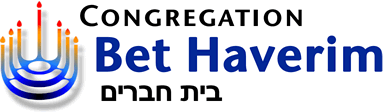 Teen Calendar 2021-22 (5782)as of June 16, 2021, DRTY Board Retreat update; subject to revisionAugust:August:29 SuDRTY Board Retreat (tentative date)September:September:tbdDRTY Board Meeting tbdDRTY Monthly EventOctober:October:3 SuTeen Space Time 6:00 p.m.Keshet, Confirmation Classes; 6:30-8:00 p.m.9 SaOwen Guyer Bar Mitzah 10:00 a.m.16 SaDrew Erickson Bar Mitzah 10:00 a.m.17 SuTeen Space Time 6:00 p.m.Keshet, Confirmation Classes; 6:30-8:00 p.m.tbdTeacher Inservice & Madrichim Leadership Training Session tbdDRTY Board Meeting tbdDRTY Monthly EventtbdTeen Tikkun Olam ExperienceNovember:November:6 SaJake Rabin Bar Mitzah 10:00 a.m.7 SuTeen Space Time 6:00 p.m.Keshet, Confirmation Classes; 6:30-8:00 p.m.14 SuTeen Space Time 6:00 p.m.Keshet, Confirmation Classes; 6:30-8:00 p.m.20 SaRyan Spann Bar Mitzah 10:00 a.m.tbdDRTY Board Meeting tbdDRTY Monthly EventtbdTeen Tikkun Olam ExperienceDecember:December:5 SuTeen Space Time 6:00 p.m.Keshet, Confirmation Classes; 6:30-8:00 p.m.12 SuTeen Space Time 6:00 p.m.Keshet, Confirmation Classes; 6:30-8:00 p.m.tbdDRTY Board Meeting tbdDRTY Monthly EventtbdTeen Tikkun Olam Experience, Interfaith Rotating Winter Shelter Volunteer OpportunityJanuary:January:9 SuTeen Space Time 6:00 p.m.Keshet, Confirmation Classes; 6:30-8:00 p.m.23 SuTeen Space Time 6:00 p.m.Keshet, Confirmation Classes; 6:30-8:00 p.m.30 SuDRTY Board; Religious School Family Service Leadership 9:30-10:00 a.m.tbdTeacher Inservice & Madrichim Leadership Training Session tbdDRTY Board Meeting tbdDRTY Monthly EventtbdTeen Tikkun Olam ExperienceFebruary:February:5 SaEli Brenner Bar Mitzah 10:00 a.m.6 SuTeen Space Time 6:00 p.m.Keshet, Confirmation Classes; 6:30-8:00 p.m.26 SaEmmett Lenius Bar Mitzah 10:00 a.m.27 SuTeen Space Time 6:00 p.m.Keshet, Confirmation Classes; 6:30-8:00 p.m.tbdDRTY Board Meeting tbdDRTY Monthly EventtbdTeen Tikkun Olam ExperienceMarch:March:6 SuTeen Space Time 6:00 p.m.Keshet, Confirmation Classes; 6:30-8:00 p.m.13 SuTeen Space Time 6:00 p.m.Keshet, Confirmation Classes; 6:30-8:00 p.m.tbdTeacher Inservice & Madrichim Leadership Training Session tbdDRTY Board Meeting tbdDRTY Monthly EventtbdTeen Tikkun Olam Experience, Purim Carnival Volunteer OpportunityApril:April:9 SaOren Vinokurov Bar Mitzah 10:00 a.m.3 SuTeen Space Time 6:00 p.m.Keshet, Confirmation Classes; 6:30-8:00 p.m.10 SuConfirmation Class, Jewish San Francisco Day Trip  23 SaZachary Schroeder Bar Mitzah 10:00 a.m.24 SuTeen Space Time 6:00 p.m. Keshet, Confirmation Classes; 6:30-8:00 p.m.30 SaAllison Scher Bat Mitzah 10:00 a.m.tbdTeacher Inservice & Madrichim Leadership Training Session tbdDRTY Board Meeting tbdDRTY Monthly EventtbdTeen Tikkun Olam ExperiencetbdParent Meeting, Introduction to Confirmation Class 7:30 p.m.May:May:1 SuTeen Space Time 6:00 p.m.Keshet, Confirmation Classes; 6:30-8:00 p.m.14 SaOliver Schick Bar Mitzah 10:00 a.m.15 SuTeen Space Time 6:00 p.m.Keshet, Confirmation Classes; 6:30-8:00 p.m.21 SaMeyer Nitzkin Bar Mitzah 10:00 a.m.28 SaHannah Applebaum Bat Mitzah 10:00 a.m.tbdDRTY Board Meeting tbdDRTY Monthly EventtbdTeen Tikkun Olam ExperienceJune:June:5 SuConfirmation Class Shavuot Service 11 SaNatalya Shaffer Bat Mitzah 10:00 a.m.18 SaMaya Davis Bat Mitzah 10:00 a.m.25 SaOdessa Frohlich Bat Mitzah 10:00 a.m.tbdDRTY Board Meeting tbdDRTY Event; Board Elections & Senior Farewell 